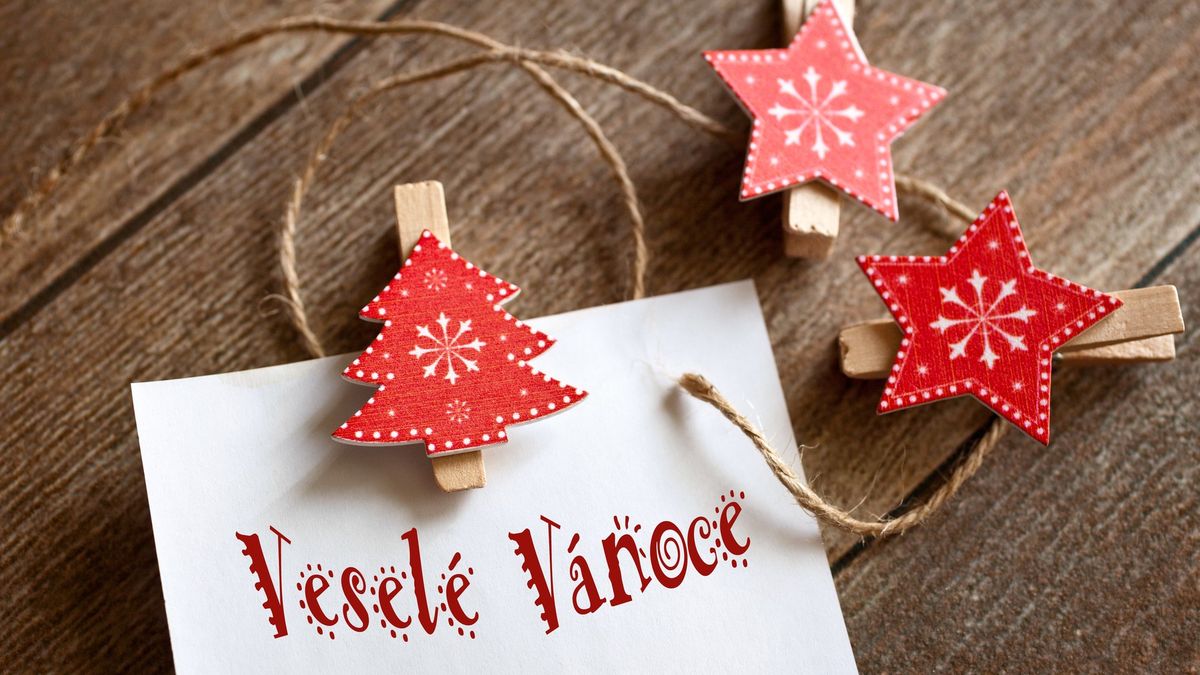 Základní škola a Mateřská škola J.A.K. v Komni, ve spolupráci s OÚ Komňa a místními spolky Vás srdečně zve na 14. ročníkVÁNOČNÍHO JARMARKUv sobotu,02.prosince 2023 v 15.30hod                                   před OÚ Komňa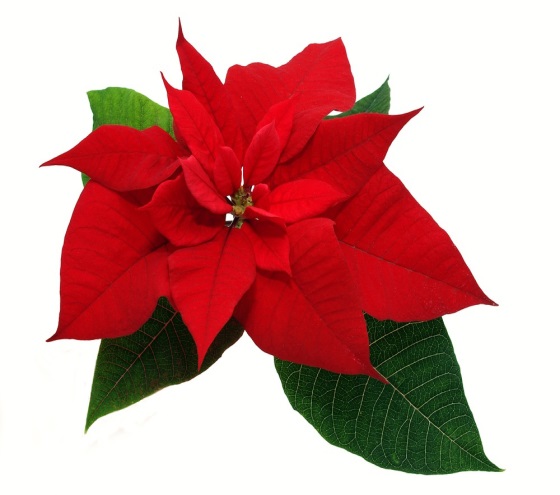      PROGRAM: 	*adventní vystoupení žáků ZŠ                                                                                    *posvěcení a rozsvícení vánočního stromu                                                                                                                                                                                                                                                                                                           *Mikulášská družina  							                                        *k poslechu zahrají heligonkáři				                                                                     *vánoční dílna výrobků dětí a pedagogů       			                                                                                                                     *tradiční jarmark s bohatým občerstvením	     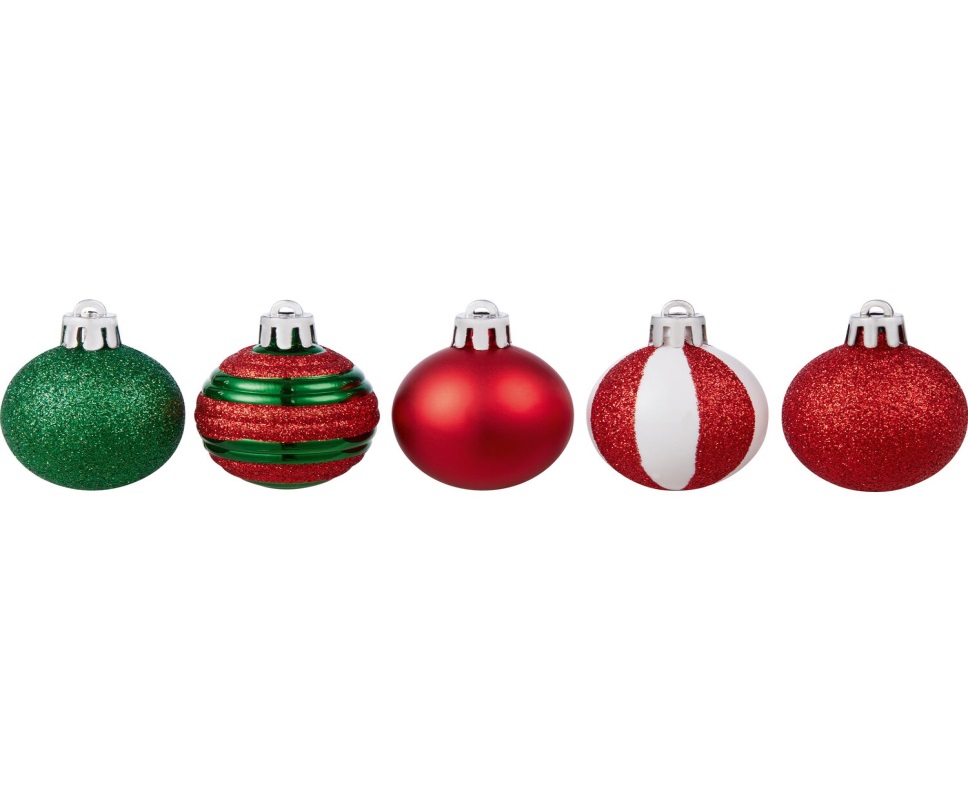  Srdečně zveme všechny na pokračování této krásné adventní tradice a těšíme na                 příjemné setkání s Vámi u dětských koled, horkého punče a něčeho dobrého……                                                                                                                                                                                                                                                       